ML – Udělej něco pro své okolíNejen čas Vánoc by měl být spojen s aktivitou prospěšnou pro naše okolí. Žáci by se měli učit vnímat potřeby mnoha cílových skupin ve svém životě pravidelně. V mnoha zemích je dobrovolnictví nezbytnou vstupenkou k úspěšnému přijetí na trh práce či ke studiu, protože podobné aktivity jsou běžnou součástí života jednotlivců, či dokonce firem (například 2 dny v roce určené na dobrovolnictví).Být dobrovolníkemCharitaCharita krátkodobá i dlouhodobáCharita a její druhy____________________________________________________Udělej něco pro své okolíZajímat se o své okolí, zapojit se do dobrovolnické činnosti by mělo být součástí našeho běžného života.Udělejte si brainstorming nápadů – komu a jak můžeme pomoci. Zkuste se vcítit do situace dané cílové skupiny, zda by pro ně byla aktivita opravdu prospěšná a zajímavá, inspirujte se internetem a již existujícími aktivitami.Komu?								Jak?……………………………………….					…………………………………………………………………………………….					…………………………………………………………………………………….					…………………………………………………………………………………….					……………………………………………TIP:
Jako evokaci k tématu můžeme žákům promítnout libovolné obrázky nebo nejprve udělat brainstorming na tabuli, například: Kdo by v našem okolí/městě potřeboval pomoci? Odpovědi žáků mohou být různorodé – zvířata (útulky), dětské domovy, senioři v domovech, pacienti v nemocnicích a podobně. Aktivitu můžete zahájit i nějakými skutečnými příběhy, které bude sdílet učitel či žáci.Vytvořte týmy, vyberte si jednu aktivitu, kterou byste chtěli realizovat, a zkuste si odpovědět na následující otázky:TIP:
Například pomocí aplikace Mentimeter, HelloSmart nebo jen na tabuli můžete jako skupina nasbírat nápady, postupně o nich diskutovat. Můžete pak hlasovat o „nejžhavějších tématech“, žáci se poté budou shromažďovat u tématu, které je nejvíce zajímá, případně jim přijde nejdůležitější, a tak vzniknou jednotlivé týmy.Proč to budeme dělat?Úkolem je, aby se žáci zamysleli nad tím, zda jejich aktivity budou vítány i danou cílovou skupinou. Například zda chtějí seniorům upéct cukroví, nebo si pro ně spíš připravit program, upéct něco společně či si popovídat, protože právě kontakt je to, co mohou ocenit mnohem více.Žáky by bylo vhodné i návodnými otázkami vést k tomu, aby zkusili popsat, jaký cíl bude aktivita mít.Jak dlouho to bude trvat?V rámci této aktivity nejde ještě nutně o tvorbu harmonogramu, ale spíše o to, aby se zamysleli, zda je aktivita snadno realizovatelné či ne.Koho k tomu potřebujeme? Cílem této otázky je, aby si žáci uvědomili, že nejprve musejí najít vybrané organizace (útulky, dětské domovy, domy s pečovatelskou službou a podobně), kterým však musejí představit již konkrétní záměr. Také se mohou žáci zamyslet nad tím, zda k realizaci jejich záměrů nepotřebují záštitu nějaké organizace a podobně. V neposlední řadě by se měli zamyslet nad tím, jak velký tým k realizaci potřebují.Co k tomu potřebujeme? (zdroje, materiál, čas)TIP:
Jaký materiál potřebujeme? Bude nás příprava něco stát?Kde materiál seženeme?Kolik času potřebujeme na přípravu a kolik na realizaci?Navrhněte harmonogram a rozdělte si úkoly:Například:
1 týden v listopadu – návrh harmonogramu, rozdělení úkolů, rešerše (hledání inspirace), …2 týdny na konci listopadu – tvorba programu, návrh letáku, oslovení organizace, schůzka v organizaci2 týdny v prosinci – příprava akce, sběr a příprava materiálů, …1 den v prosinci – realizace2 dny v prosinci – vyhodnocení, propagaceÚkoly: 
Anička – vyhledá alespoň 5 útulků v našem okolí a navrhne text e-mailuMarek – vytvoří leták a vyhledá podobné projekty pro inspiraci…Aktivity, které nás inspirovaly: (co podobného se realizuje pravidelně nebo se realizovalo)TIP:Vyprávějte žákům o svých zkušenostech. Nechte je sdílet jejich zkušenosti. Hledejte společně na internetu inspiraci (podobné akce a tak dále). Motivujte žáky, ať promluví s někým z cílové skupiny, co si o jejich nápadu myslí. Svůj záměr pak mohou případně doplnit o jeho/její poznámky. Autor: Tomáš Botlík Nuc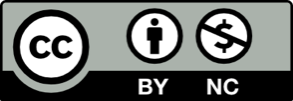 Toto dílo je licencováno pod licencí Creative Commons [CC BY-NC 4.0]. Licenční podmínky navštivte na adrese [https://creativecommons.org/choose/?lang=cs].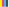 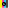 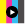 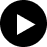 